PH SCALE 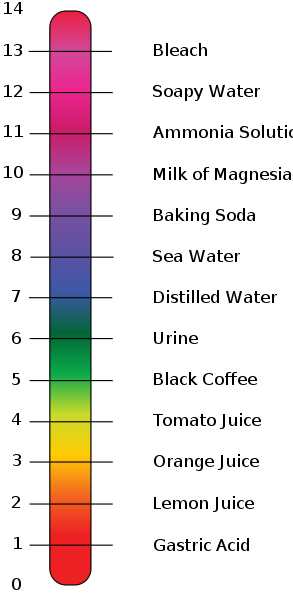 